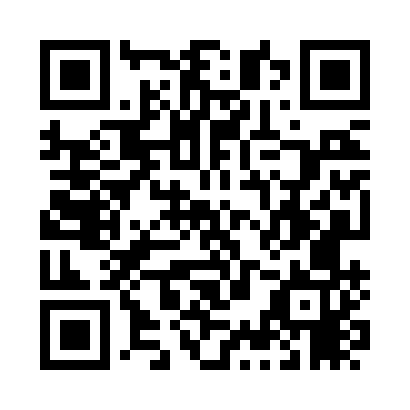 Prayer times for Dunkerque, Nord-Pas-de-Calais, FranceWed 1 May 2024 - Fri 31 May 2024High Latitude Method: Angle Based RulePrayer Calculation Method: Islamic Organisations Union of FranceAsar Calculation Method: ShafiPrayer times provided by https://www.salahtimes.comDateDayFajrSunriseDhuhrAsrMaghribIsha1Wed4:566:231:485:509:1310:402Thu4:546:211:475:519:1510:423Fri4:526:191:475:519:1610:444Sat4:496:181:475:529:1810:475Sun4:476:161:475:539:1910:496Mon4:446:141:475:539:2110:517Tue4:426:121:475:549:2210:538Wed4:406:111:475:549:2410:569Thu4:376:091:475:559:2610:5810Fri4:356:071:475:569:2711:0011Sat4:336:061:475:569:2911:0212Sun4:306:041:475:579:3011:0513Mon4:286:031:475:579:3211:0714Tue4:266:011:475:589:3311:0915Wed4:246:001:475:599:3511:1116Thu4:215:581:475:599:3611:1417Fri4:195:571:476:009:3711:1618Sat4:175:561:476:009:3911:1819Sun4:165:541:476:019:4011:1920Mon4:155:531:476:019:4211:2021Tue4:145:521:476:029:4311:2122Wed4:135:511:476:029:4411:2223Thu4:135:501:476:039:4611:2224Fri4:125:481:476:049:4711:2325Sat4:125:471:476:049:4811:2426Sun4:115:461:486:059:4911:2527Mon4:105:451:486:059:5111:2628Tue4:105:441:486:069:5211:2629Wed4:095:431:486:069:5311:2730Thu4:095:431:486:069:5411:2831Fri4:085:421:486:079:5511:29